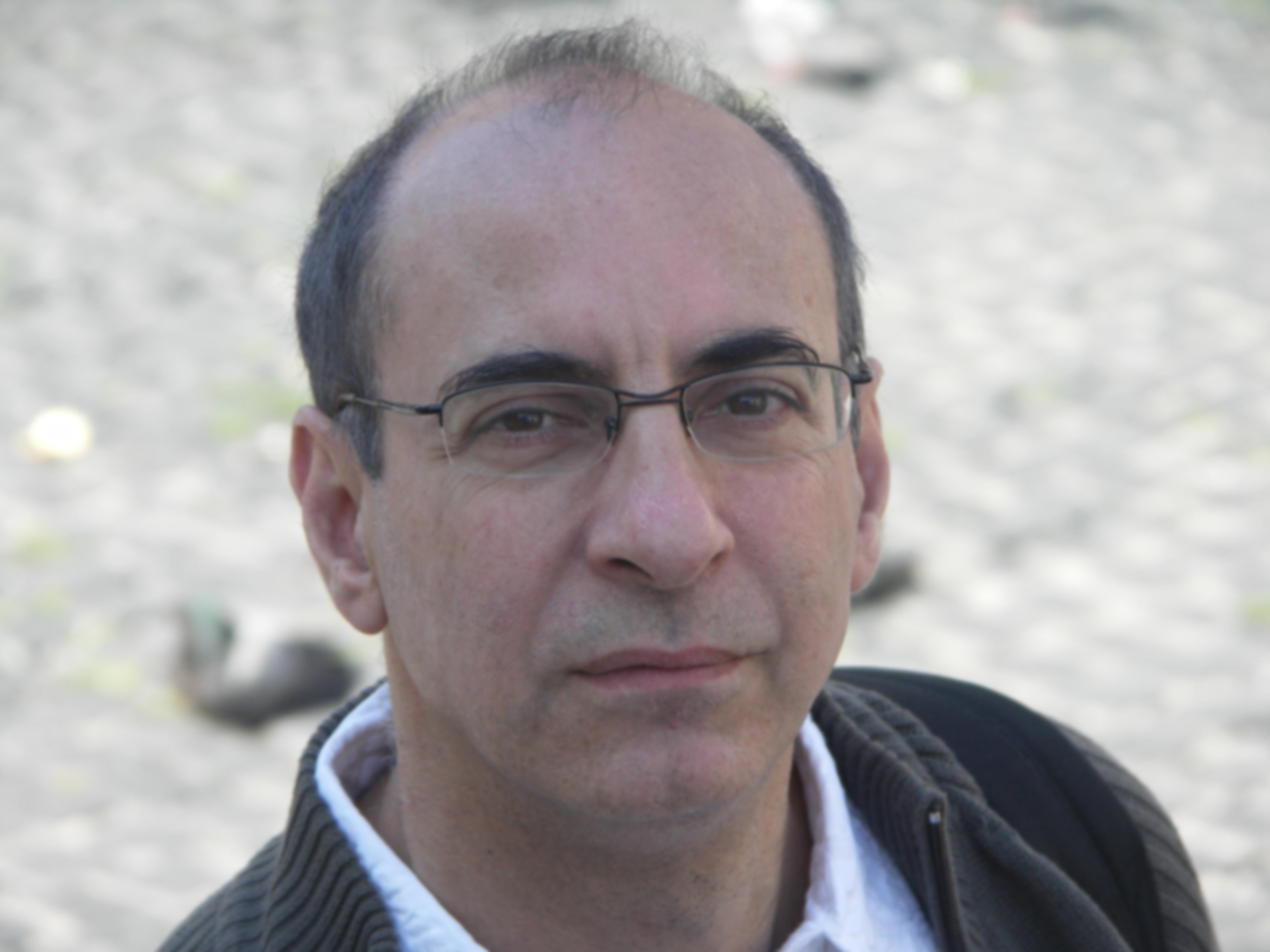 Dr. AMGAR Gilbert 							77 avenue du général de Gaulle  78600 -  Maisons Laffitte - FrancePhone    + 33 (0)1 39 57 75 12Cell  	 + 33 (0)6 62 54 29 60 Email:    gilbert.amgar@orange. frDate of birth:   12-20 1956Specialist  Anti-Aging Morphological medicine Dr Gilbert Amgar, is  a  practitioner  since 1984   DIU of Anti-Aging Morphological medicine (2009 ) , Aesthetic physician  Consultant for different cosmetic companies and associations,  staff trainingPresident of the French Society of Self RegenerinMember of the European Aesthetic and Dietetic Association Medicalcert certified  trainer Teacher for 'Diplome universitaire de pathologie et therapeutique chirurgicale du cuir chevelu Paris V"Cosmetic Workshops  as expert and trainer  for Q-Med, Anteis, Stylage, RegenLab, Selphyl, Inex Aesthetic, Mycells, Mene & Moy, Surgi Concept ..Speaker in international congress 2008  Skin rejuvenation with P.R.P.Euromedicom (Paris),  AFME Congres (Paris),  AAWC (Paris),  EMMA (Paris),  Jornadas Mediterrancas ( Barcelona)2009    Biometrology, skin parameterIMCAS (Paris),  Congres de médecine morphologique et anti age (Paris)2010   Objective parameters for  TCA peelings, PRP in dark circleAMME Congres (Nîmes), Occuloplastic congres ( Bordeaux ), IMCAS (Paris)2011   Objective evaluation of PRP for skin revitalization  AMME Congress (La Rochelle), AFME Congress (Paris),National  congress  on aesthetic  medicine and dermatologic surgery (Moscow), EMMA (Paris), IMCAS (Paris ), Aesthetic medicine congress  (Jerusalem )2012   PRP and hair growth, digital measurement for hair, pre op evaluation, PRP recent evolutionanti aging World congress (Monaco),  AFME  congress  (Paris), international meeting in aesthetic and dermatologic medicines (Paris), IHSMC (Paris)2013	Digital measurement for hair evaluation, Objective evaluation of PRP for Androgenic AlopeciaIMCAS (Paris), Anti aging World congress (Monaco) , IHSMC (Paris)                             Clinical researches PRP and skin evaluationPRP and Hair growthDigital measurement                             Publications « Prise en charge du Xanthélasma  en radiofréquence » - Revue AFME - 2008« Utilisation du Plasma riche en plaquettes dans l'esthétique du visage » - Revue AFME - 2008« Gestion du cerne creux avec le plasma riche en plaquette » - revue AFME 2009« Actualité du Plasma riche en plaquette en 2011 » - revue SFME - 2011« Using objective criteria to evaluate cosmetic effects of platelet rich plasma” - PRIME  Dec 2011« Evaluation objective du peeling  au TCA sur le visage » - Revue AFME - 2012« Platelet Rich Plasma : A therapy for hair growth»   -  PRIME Jun  2013Dedicated expert for public  cosmetic magazines ( Rajeunir, Anti Age Magazine, Perfect Beauty, Votre Beauté, Santé Magazine)Dedicated expert for medical revues (AFME, SFME, Prime)                                            TV programmation2009 :  66 Minutes - M62011 : Magazine de la santé - LA 5